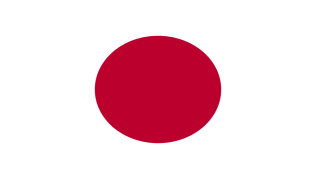 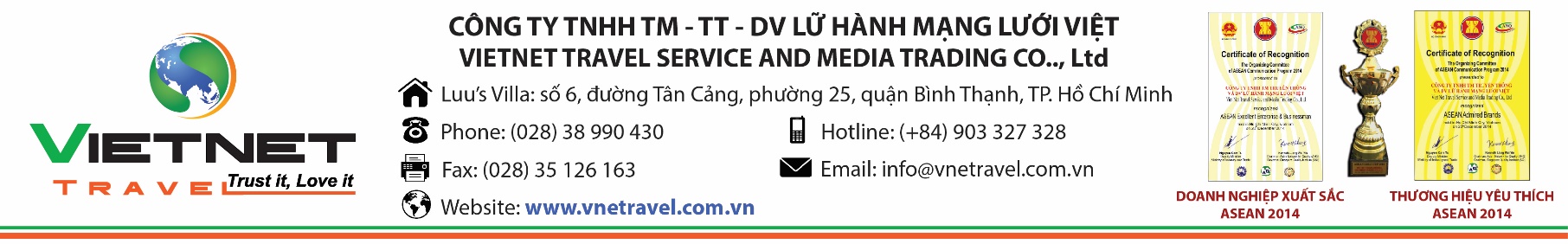 HỒ SƠ CHUẨN BỊ XIN VISA NHẬT BẢN ĐƯƠNG ĐƠN CẦN CHUẨN BỊ:03 tấm ảnh 4.5 cm x 4.5 cm (Theo tiêu chuẩn nền trắng, thấy rõ trán và tai, không đeo kính, không hở răng) mới chụp trong vòng 3 tháng.Hộ chiếu phổ thông còn hạn trên 6 tháng kể từ ngày khởi hành ( đương đơn phải ký vào hộ chiếu tại mục ”Chữ ký người mang hộ chiếu” trang số 3 )Điền các thông tin vào tờ “THÔNG TIN KHAI FORM LÀM VISA NHẬT BẢN” (Vietnet Cung cấp)Hộ khẩu sao y công chứng trên mặt giấy A4, không cắt gọn.Giấy chứng minh nhân dân sao y công chứng trên mặt giấy A4, không cắt gọnGiấy chứng nhận kết hôn: nếu đã có gia đình. Là vợ/chồng đi chung cũng phải có riêng mỗi người 1 bản (Bản sao công chứng)Nếu có con đi cùng: Giấy khai sinh (Bản sao công chứng). Nếu là học sinh thì có thẻ học sinh (hoặc xác nhận học sinh của trường) và giấy nghỉ phép đi du lịch.   CHỨNG MINH CÔNG VIỆC VÀ THU NHẬP:A. ĐƯƠNG ĐƠN LÀ CHỦ DOANH NGHIỆP, CẦN CHUẨN BỊ:Bản sao y công chứng Giấy phép đăng ký kinh doanh của doanh nghiệp/ công ty.Biên lai đóng thuế 03 tháng gần nhất, đóng mộc công ty.B. ĐƯƠNG ĐƠN LÀ CÁN BỘ – CÔNG NHÂN VIÊN, CẦN CHUẨN BỊ:Bản chính đơn xin nghỉ phép, nêu rõ lý do (du lịch, công tác, thăm thân), có đóng dấu của công ty.Bản sao y công chứng Hợp đồng lao động + Bảo hiểm xã hội.Bản chính Phiếu lương 03 tháng gần nhất hoặc sao kê tài khoản lương 03 tháng gần nhất.Bản chính Giấy xác nhận hưu trí, sổ lương hưu/ Sao kê tài khoản nhận lương hưu (Trường hợp Đương đơn đã về hưu).C. ĐƯƠNG ĐƠN LÀ HỌC SINH – SINH VIÊN, CẦN CHUẨN BỊ:Bản chính Đơn xin phép nghỉ học, nêu rõ lý do, có đóng dấu của Nhà trường.Bản chính Giấy xác nhận của Nhà trường + Bản sao y công chứng photo thẻ Học sinh – Sinh viên.Bản chính Giấy đồng ý của Bố Mẹ (có xác nhận địa phương) trong trường hợp Đương đơn dưới 18 tuổi nhưng không có Bố Mẹ đi cùng, kèm theo Giấy tờ chứng minh mối quan hệ (Giấy khai sinh, Hộ khẩu,…CHỨNG MINH TÀI SẢN – TÀI CHÍNH:Xác nhận số dư Sổ tiết kiệm 100 triệu (không kỳ hạn hoặc 3 tháng tính từ ngày về Việt Nam.Bản sao y công chứng Giấy chủ quyền tài sản (Giấy chứng nhận quyền sử dựng Đất, Nhà ở; Giấy chủ quyền xe,…). Nếu cóBản sao y công chứng các Giấy tờ chứng minh nguồn thu nhập cá nhân và khả năng tài chính khác. Nếu cóLƯU Ý:Vợ chồng đi chung cũng cần chuẩn bị hồ sơ riêng cho từng cá nhânMiễn giấy tờ chứng minh Tài sản – tài chính trong trường hợp Đương đơn đã đi các nước MỸ, CANADA, ÚC, NEW ZEALAND, CHÂU ÂU (KHỐI EU), HÀN QUỐC (TRÊN 2 LẦN).Tất cả Giấy tờ Photo để sao y công chứng phải được photo trên khổ Giấy A4 (không cắt gọn) và chỉ photo một mặt. Các Giấy tờ sao y công chứng không quá 03 tháng.Trong một số trường hợp, lãnh sự có thể phỏng vấn, hoặc yêu cầu bổ sung thêm hồ sơ.Chi phí bao gồm: Lệ phí Visa, Phí dịch vụ, Tư vấn, Dịch thuật, các hồ sơ liên quan theo quy định của lãnh sự (Booking vé máy bay, khách sạn, lịch trình…) hoặc các hồ sơ cần thiết khác bổ sung cho đương đơn…LIÊN HỆ:CÔNG TY TNHH TM VÀ DV LỮ HÀNH MẠNG LƯỚI VIỆTĐiện Thoại: (08) 38.990.430Địa chỉ: Số 6, đường Tân Cảng, Phường 25, Q. Bình Thạnh, TPHCM.Email: info@vnetravel.com.vn